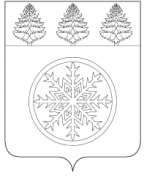 РОССИЙСКАЯ ФЕДЕРАЦИЯИРКУТСКАЯ ОБЛАСТЬАдминистрация Зиминского городского муниципального образованияП О С Т А Н О В Л Е Н И Е                            От 21.08.2017                          Зима	                            №  1474 О внесении изменений в муниципальную программу Зиминскогогородского  муниципального образования «Развитие физической культуры и спорта» на 2016-2018 годы	В соответствии с пунктом 19 части 1 статьи 16 Федерального закона от 06.10.2003г. № 131-ФЗ «Об общих принципах организации местного самоуправления в Российской Федерации», руководствуясь Положением о порядке принятия решений о разработке, формировании и реализации муниципальных программ Зиминского городского муниципального образования, утвержденным постановлением администрации Зиминского городского муниципального образования от 05.07.2015г. № 971, статьей 28 Устава Зиминского городского муниципального образования,П О С Т А Н О В Л Я Ю:Внести в постановление администрации ЗГМО от 27.08.2015 № 1556 «Об утверждении муниципальной программы «Развитие физической культуры и спорта» на 2016-2018 годы, следующие изменения:В тексте постановления цифры «2019» заменить на цифры «2021».Внести в муниципальную программу Зиминского городского муниципального образования «Развитие физической культуры и спорта» на 2016-2019 годы, утвержденную постановлением администрации ЗГМО от 27.08.2015г. № 1556 (далее - Программа) следующие изменения:В тексте Программы цифры «2019» заменить на цифры «2021»;В разделе 1 «Паспорт муниципальной программы Зиминского городского муниципального образования» внести следующие изменения: «Объёмы и источники финансирования муниципальной программы» изложить в новой редакции: «Ожидаемые результаты реализации муниципальной программы» изложить в новой редакции: Раздел 4 Программы «Цель и задачи муниципальной программы», изложить в новой редакции:                 «Целью Программы является обеспечение максимальной вовлечённости населения города Зимы в систематические занятия физкультурой и спортом и спорта высших достижений.        Достижение цели Программы возможно при решении следующих задач:1. Создание  условий  для максимальной вовлечённости населения в систематические занятия физкультурой и спортом; 2. Улучшение результативности спортсменов города Зимы в международных, всероссийских, межрегиональных и областных соревнованиях;3. Реализация комплекса мер по совершенствованию спортивной инфраструктуры и материально-технической базы для занятий физической культурой и спортом;4. Подготовка резерва для спортивных сборных команд Российской Федерации.В целом реализация мероприятий Программы позволит к 2021 году закрепить положительную динамику по созданию благоприятных условий для  максимальной вовлечённости населения города Зимы в систематические занятия физкультурой и спортом:1) увеличить удельный вес населения города Зимы, систематически занимающегося физической культурой и спортом, с 20,2% до 24,1% за период действия Программы; 2) увеличить количество медалей завоёванных спортсменами города Зимы в международных, всероссийских, межрегиональных и областных соревнованиях с 134 ед.  в 2014 году до 200 ед. в 2021 году;3) увеличить  рост обеспеченности населения города Зимы спортивными залами с 33,6 % в 2014 году до 50,0 %  в 2021 году;4) увеличить рост обеспеченности населения города Зимы плоскостными сооружениями с 22,1 % в 2014 году до 29,5 %  в 2021году;5) увеличить рост обеспеченности населения города Зимы бассейнами с 0 % в 2014 году до 27,7 %  в 2021 году.6)увеличить представительство Зиминских спортсменов в составе сборных команд Иркутской области с 24 до 28 человек, и Российской Федерации с 2 до 7 человек.Указанные составляющие формируют единую функциональную основу для достижения предусмотренных муниципальной программой показателей развития физической культуры и спорта в городе Зиме.»     2.4. В разделе 6 «Сроки реализации и ресурсное обеспечение муниципальной программы»:   - таблицы  1, 2 изложить в новой редакции:                                                                                                                                    Таблица 1Таблица 2       2.5. Раздел 7 «Перечень мероприятий муниципальной программы» изложить в новой редакции (прилагается).       2.6. Раздел 8 Программы «Целевые показатели муниципальной программы» изложить в новой редакции:  «Реализация Программы  позволит обеспечить благоприятные условия, способствующие населению города Зимы систематически заниматься физической культурой и массовым спортом, повысить интерес населения к занятиям физической культурой и массовым спортом и обеспечить развитие системы проведения официальных физкультурно-оздоровительных и спортивно-массовых мероприятий.Программа  предусматривает достижение к 2021 году следующих значений целевых показателей результативности: 1) увеличить удельный вес населения города Зимы, систематически занимающегося физической культурой и спортом, с 20,2% до 24,1% за период действия Программы; 2) увеличить количество медалей завоёванных спортсменами города Зимы в международных, всероссийских, межрегиональных и областных соревнованиях с 134 ед.  в 2014 году до 200 ед. в 2021 году;3) увеличить  рост обеспеченности населения города Зимы спортивными залами с 33,6 % в 2014 году до 52,0 %  в 2021году;4) увеличить рост обеспеченности населения города Зимы плоскостными сооружениями с 22,1 % в 2014 году до 29,5 %  в 2021 году;5) увеличить рост обеспеченности населения города Зимы бассейнами с 0 % в 2014 году до 27,7 %  в 2021 году.6) увеличить представительство Зиминских спортсменов в составе сборных команд Иркутской области с 24 до 28 человек, и Российской Федерации с 2 до 7 человек.	Указанные составляющие формируют единую функциональную основу для достижения предусмотренных муниципальной программой показателей развития физической культуры и спорта в городе Зиме. Динамика целевых показателей результативности Программы  по годам реализации приведена в таблице 3.Таблица 3Исходными данными для расчетов целевых показателей результативности будет являться следующая информация:1) Исходными данными для расчета показателя результативности муниципальной программы «Удельный вес граждан города Зимы, занимающихся физической культурой и спортом от общей численности населения», является информация о численности занимающихся физической культурой и спортом, отраженная в  разделе II «Физкультурно-оздоровительная работа» формы № 1-ФК федерального статистического наблюдения «Сведения о физической культуре и спорту».2) Исходными данными для расчета показателя результативности муниципальной программы «Количество медалей завоёванных спортсменами города Зимы в международных, всероссийских, межрегиональных и областных соревнованиях» и «Увеличение представительства Зиминских спортсменов в составе сборных команд Иркутской области и Российской Федерации»,  являются отчеты ответственных лиц об участии в выездных соревнованиях на основании протоколов и (или) выписок о результатах выступлений спортсменов.3)Исходными данными для расчета показателей результативности муниципальной программы «Обеспеченность населения города Зимы спортивными залами, плоскостными сооружениями, бассейнами», является информация об увеличении площади спортивных сооружений, отраженная в  разделе III «Спортивные сооружения» формы № 1-ФК федерального статистического наблюдения «Сведения о физической культуре и спорту»».    3. Настоящее постановление подлежит официальному опубликованию в средствах массовой информации и на официальном  сайте администрации Зиминского городского муниципального образования.    4 .Контроль исполнения настоящего постановления возложить на заместителя мэра городского округа по социальным вопросам, председателя комитета по социальной политике Н.Ю. Гузенко.Мэр Зиминского городского муниципального образования						             А.Н. КоноваловПриложение  к постановлению администрации ЗГМО от  21.08.2017г. №1474                                                                   РАЗДЕЛ 7. ПЕРЕЧЕНЬ МЕРОПРИЯТИЙ МУНИЦИПАЛЬНОЙ ПРОГРАММЫОбъёмы и источники финансирования муниципальной программыПредполагаемый объём финансирования Программы составляет 509 950,40 тыс. рублей, в том числе:Областной бюджет всего: 440 987,69 тыс.рублей, по годам: 2016 год – 0 руб. 2017 год – 0 руб. 2018 год – 121 631,08 тыс.руб. 2019 год – 242 000,00 тыс.руб.2020 год – 77 356,61 тыс.руб.2021 год – 0 руб.Местный бюджет всего: 68 962,71 тыс.руб., по годам: 2016 год – 1 966,48 тыс.руб. 2017 год – 10 829,65 тыс.руб. 2018 год – 14 630,39 тыс.руб. 2019 год – 21 617,60 тыс.руб.2020 год – 11 942,99 тыс. руб.2021 год – 7 975,60 тыс.руб.Ожидаемые результаты реализации муниципальной программы1) увеличение удельного веса населения города Зимы, систематически занимающегося физической культурой и спортом, с 20,2% до 24,1% за период действия Программы; 2) увеличение количество медалей завоёванных спортсменами города Зимы в международных, всероссийских, межрегиональных и областных соревнованиях с 134 ед.  в 2014 году до 200 ед. в 2021 году;3) увеличить  рост обеспеченности населения города Зимы спортивными залами с 33,6 % в 2014 году до 50,0 %  в 2021 году;4) увеличить рост обеспеченности населения города Зимы плоскостными сооружениями с 22,1 % в 2014 году до 26,3 %  в 2021 году;5) увеличить рост обеспеченности населения города Зимы бассейнами с 0 % в 2014 году до 27,7 %  в 2021 году;6)увеличить представительство Зиминских спортсменов в составе сборных команд Иркутской области с 24 в 2016 году до 28 человек в 2021, и Российской Федерации с 2 в 2016 году до 7 человек 2021 году.Сроки реализацииВсего по программе2016 год2017год2018год2019год2020 год2021 годОбщий объём финансирования, тыс.руб., в т.ч.509 950,401 966,4810 829,65136 261,47263 617,6089 299,607 975,60федеральный бюджет, тыс.руб.         0       00        000      0областной бюджет, тыс.руб.440 987,6900121 631,08242 000,0077 356,610местный бюджет, тыс.руб.68 962,711 966,4810 829,6514 630,3921 617,6011 942,997 975,60№п/пИсполнители ПрограммыЗатраты (тыс.руб.)Затраты (тыс.руб.)Затраты (тыс.руб.)Затраты (тыс.руб.)Затраты (тыс.руб.)Затраты (тыс.руб.)Затраты (тыс.руб.)№п/пИсполнители Программы2016 год2017 год2018 год2019 год2020год2021 годВсего по программе1.Отдел по физической культуре и спорту администрации ЗГМО1 166,481830,001689,001768,001832,001896,0010 181,482.Комитет по образованию администрации ЗГМО800,005 999,605 929,605 999,606039,606 079,6030 848,003.Администрация ЗГМО( проектно-сметные документации)-3 000,05----3 000,054.«Дирекция единого заказчика - застройщика»(Строительство спортивных сооружений, ЗГМБУ)--7 011,7913850,004071,39-24 933,18Общий объём финансирования:Общий объём финансирования:1966,4810829,6514630,3921617,6011942,997 975,6068 962,71№ п/пНаименование целевогопоказателя результативностиЕд.изм.Значение целевого показателяЗначение целевого показателяЗначение целевого показателяЗначение целевого показателяЗначение целевого показателяЗначение целевого показателя№ п/пНаименование целевогопоказателя результативностиЕд.изм.Отчётный2016 год (факт)Текущий2017 год(оценка)Плановый периодПлановый периодПлановый периодПлановый период№ п/пНаименование целевогопоказателя результативностиЕд.изм.Отчётный2016 год (факт)Текущий2017 год(оценка)2018 год(прогноз)2019 год(прогноз)2020 год(прогноз)2021 год(прогноз)Муниципальная программа Зиминского городского муниципального образования «Развитие физической культуры и спорта» на 2016- 2021 годы Муниципальная программа Зиминского городского муниципального образования «Развитие физической культуры и спорта» на 2016- 2021 годы Муниципальная программа Зиминского городского муниципального образования «Развитие физической культуры и спорта» на 2016- 2021 годы Муниципальная программа Зиминского городского муниципального образования «Развитие физической культуры и спорта» на 2016- 2021 годы Муниципальная программа Зиминского городского муниципального образования «Развитие физической культуры и спорта» на 2016- 2021 годы Муниципальная программа Зиминского городского муниципального образования «Развитие физической культуры и спорта» на 2016- 2021 годы Муниципальная программа Зиминского городского муниципального образования «Развитие физической культуры и спорта» на 2016- 2021 годы Муниципальная программа Зиминского городского муниципального образования «Развитие физической культуры и спорта» на 2016- 2021 годы Муниципальная программа Зиминского городского муниципального образования «Развитие физической культуры и спорта» на 2016- 2021 годы 1.Удельный вес граждан города Зимы, занимающихся физической культурой и спортом от общей численности населения %20,721,322,022,723,424,12.Количество медалей завоёванных спортсме-нами города Зимы в международных, все- российских, межрегион-альных и областных соревнованияхед.1771801851901952003.Обеспеченность населения города Зимы спортивными залами%33,633,646,450,051,052,04.Обеспеченность населения города Зимы плоскостными сооружениями%22,122,124,226,328,429,55 Обеспеченность населения города Зимы бассейнами%0027,727,727,727,76.Увеличение представительства Зиминских спортсменов в составе сборных команд Иркутской области и Российской Федерациичел.234567                                           № п/п   Наименование программы      Результат Ответственный исполнитель Срок исполненияОбъем финансированияв т.ч. планируемое привлечение из:в т.ч. планируемое привлечение из:в т.ч. планируемое привлечение из:                                           № п/п   Наименование программы      Результат Ответственный исполнитель Срок исполненияОбъем финансированияобл.                бюджета*мест. бюджетаВнебюдж.источников  Муниципальная программа Зиминского городского муниципального образования «Развитие физической культуры и спорта» на 2016- 2021 годыМуниципальная программа Зиминского городского муниципального образования «Развитие физической культуры и спорта» на 2016- 2021 годыОтдел по физической культуре и спорту администрации Зиминского городского муниципального образованияКомитет по образованию администрации Зиминского городского муниципального образования2016-2021509 950,40440 987,6968 962,71     0Муниципальная программа Зиминского городского муниципального образования «Развитие физической культуры и спорта» на 2016- 2021 годыМуниципальная программа Зиминского городского муниципального образования «Развитие физической культуры и спорта» на 2016- 2021 годыОтдел по физической культуре и спорту администрации Зиминского городского муниципального образованияКомитет по образованию администрации Зиминского городского муниципального образования2016 год  1 966,480 1 966,480Муниципальная программа Зиминского городского муниципального образования «Развитие физической культуры и спорта» на 2016- 2021 годыМуниципальная программа Зиминского городского муниципального образования «Развитие физической культуры и спорта» на 2016- 2021 годыОтдел по физической культуре и спорту администрации Зиминского городского муниципального образованияКомитет по образованию администрации Зиминского городского муниципального образования2017 год10 829,65010 829,65     0Муниципальная программа Зиминского городского муниципального образования «Развитие физической культуры и спорта» на 2016- 2021 годыМуниципальная программа Зиминского городского муниципального образования «Развитие физической культуры и спорта» на 2016- 2021 годыОтдел по физической культуре и спорту администрации Зиминского городского муниципального образованияКомитет по образованию администрации Зиминского городского муниципального образования2018 год136 261,47121 631,0814 630,39     0Муниципальная программа Зиминского городского муниципального образования «Развитие физической культуры и спорта» на 2016- 2021 годыМуниципальная программа Зиминского городского муниципального образования «Развитие физической культуры и спорта» на 2016- 2021 годыОтдел по физической культуре и спорту администрации Зиминского городского муниципального образованияКомитет по образованию администрации Зиминского городского муниципального образования2019 год263 617,60242 000,0021 617,60     0Муниципальная программа Зиминского городского муниципального образования «Развитие физической культуры и спорта» на 2016- 2021 годыМуниципальная программа Зиминского городского муниципального образования «Развитие физической культуры и спорта» на 2016- 2021 годыОтдел по физической культуре и спорту администрации Зиминского городского муниципального образованияКомитет по образованию администрации Зиминского городского муниципального образования2020 год89 299,6077 356,6111 942,99     0Муниципальная программа Зиминского городского муниципального образования «Развитие физической культуры и спорта» на 2016- 2021 годыМуниципальная программа Зиминского городского муниципального образования «Развитие физической культуры и спорта» на 2016- 2021 годыОтдел по физической культуре и спорту администрации Зиминского городского муниципального образованияКомитет по образованию администрации Зиминского городского муниципального образования2021 год  7 975,600  7 975,60     01Обеспечение максимальной вовлечённости населения в систематические занятия физкультурой и спортом и развитие спорта высших достижений1.Увеличить удельный вес населения города Зимы, систематически занимающегося физической культурой и спортом  с 20,2% в 2016 году до 22,7% в 2021 году2.Увеличить количество медалей завоёванных спортсменами города Зимы в международных, всероссийских, межрегиональных и областных соревнованиях с 177 ед. в 2016 году до 200 ед. в  2021 году2016-2021 36 363,000 36 363,00     01Обеспечение максимальной вовлечённости населения в систематические занятия физкультурой и спортом и развитие спорта высших достижений1.Увеличить удельный вес населения города Зимы, систематически занимающегося физической культурой и спортом  с 20,2% в 2016 году до 22,7% в 2021 году2.Увеличить количество медалей завоёванных спортсменами города Зимы в международных, всероссийских, межрегиональных и областных соревнованиях с 177 ед. в 2016 году до 200 ед. в  2021 году2016 год                1 500,000                  1 500,00     01Обеспечение максимальной вовлечённости населения в систематические занятия физкультурой и спортом и развитие спорта высших достижений1.Увеличить удельный вес населения города Зимы, систематически занимающегося физической культурой и спортом  с 20,2% в 2016 году до 22,7% в 2021 году2.Увеличить количество медалей завоёванных спортсменами города Зимы в международных, всероссийских, межрегиональных и областных соревнованиях с 177 ед. в 2016 году до 200 ед. в  2021 году2017 год  6 829,600  6 829,60      01Обеспечение максимальной вовлечённости населения в систематические занятия физкультурой и спортом и развитие спорта высших достижений1.Увеличить удельный вес населения города Зимы, систематически занимающегося физической культурой и спортом  с 20,2% в 2016 году до 22,7% в 2021 году2.Увеличить количество медалей завоёванных спортсменами города Зимы в международных, всероссийских, межрегиональных и областных соревнованиях с 177 ед. в 2016 году до 200 ед. в  2021 году2018 год  6 818,600  6 818,60      01Обеспечение максимальной вовлечённости населения в систематические занятия физкультурой и спортом и развитие спорта высших достижений1.Увеличить удельный вес населения города Зимы, систематически занимающегося физической культурой и спортом  с 20,2% в 2016 году до 22,7% в 2021 году2.Увеличить количество медалей завоёванных спортсменами города Зимы в международных, всероссийских, межрегиональных и областных соревнованиях с 177 ед. в 2016 году до 200 ед. в  2021 году2019 год  6 967,600  6 967,60      01Обеспечение максимальной вовлечённости населения в систематические занятия физкультурой и спортом и развитие спорта высших достижений1.Увеличить удельный вес населения города Зимы, систематически занимающегося физической культурой и спортом  с 20,2% в 2016 году до 22,7% в 2021 году2.Увеличить количество медалей завоёванных спортсменами города Зимы в международных, всероссийских, межрегиональных и областных соревнованиях с 177 ед. в 2016 году до 200 ед. в  2021 году2020 год  7 071,600  7 071,60      01Обеспечение максимальной вовлечённости населения в систематические занятия физкультурой и спортом и развитие спорта высших достижений1.Увеличить удельный вес населения города Зимы, систематически занимающегося физической культурой и спортом  с 20,2% в 2016 году до 22,7% в 2021 году2.Увеличить количество медалей завоёванных спортсменами города Зимы в международных, всероссийских, межрегиональных и областных соревнованиях с 177 ед. в 2016 году до 200 ед. в  2021 году2021 год  7 175,600  7 175,60      0   2.Реализация комплекса мер по совершенствованию спортивной инфраструктуры и материально-технической базы для занятий физической культурой и спортом.1.Увеличить рост обеспеченности населения города Зимы спортивными сооружениями2..Расширение материально – технической базы для занятий спортомЗиминское городское муниципальное бюджетное учреждение «Дирекция единого заказчика-застройщика»;Отдел по физической культуре и спорту администрации Зиминского городского муниципального образования;Комитет по образованию администрации Зиминского городского муниципального образования2016-2021473587,40440987,6932599,71     0   2.Реализация комплекса мер по совершенствованию спортивной инфраструктуры и материально-технической базы для занятий физической культурой и спортом.1.Увеличить рост обеспеченности населения города Зимы спортивными сооружениями2..Расширение материально – технической базы для занятий спортомЗиминское городское муниципальное бюджетное учреждение «Дирекция единого заказчика-застройщика»;Отдел по физической культуре и спорту администрации Зиминского городского муниципального образования;Комитет по образованию администрации Зиминского городского муниципального образования2016 год    466,480   466,48     0   2.Реализация комплекса мер по совершенствованию спортивной инфраструктуры и материально-технической базы для занятий физической культурой и спортом.1.Увеличить рост обеспеченности населения города Зимы спортивными сооружениями2..Расширение материально – технической базы для занятий спортомЗиминское городское муниципальное бюджетное учреждение «Дирекция единого заказчика-застройщика»;Отдел по физической культуре и спорту администрации Зиминского городского муниципального образования;Комитет по образованию администрации Зиминского городского муниципального образования2017 год   4000,050  4000,05     0   2.Реализация комплекса мер по совершенствованию спортивной инфраструктуры и материально-технической базы для занятий физической культурой и спортом.1.Увеличить рост обеспеченности населения города Зимы спортивными сооружениями2..Расширение материально – технической базы для занятий спортомЗиминское городское муниципальное бюджетное учреждение «Дирекция единого заказчика-застройщика»;Отдел по физической культуре и спорту администрации Зиминского городского муниципального образования;Комитет по образованию администрации Зиминского городского муниципального образования2018 год 129442,87121631,08  7811,79     0   2.Реализация комплекса мер по совершенствованию спортивной инфраструктуры и материально-технической базы для занятий физической культурой и спортом.1.Увеличить рост обеспеченности населения города Зимы спортивными сооружениями2..Расширение материально – технической базы для занятий спортомЗиминское городское муниципальное бюджетное учреждение «Дирекция единого заказчика-застройщика»;Отдел по физической культуре и спорту администрации Зиминского городского муниципального образования;Комитет по образованию администрации Зиминского городского муниципального образования2019 год 256650,00242000,00 14650,00     0   2.Реализация комплекса мер по совершенствованию спортивной инфраструктуры и материально-технической базы для занятий физической культурой и спортом.1.Увеличить рост обеспеченности населения города Зимы спортивными сооружениями2..Расширение материально – технической базы для занятий спортомЗиминское городское муниципальное бюджетное учреждение «Дирекция единого заказчика-застройщика»;Отдел по физической культуре и спорту администрации Зиминского городского муниципального образования;Комитет по образованию администрации Зиминского городского муниципального образования2020 год  82228,0077 356,61  4871,39     0   2.Реализация комплекса мер по совершенствованию спортивной инфраструктуры и материально-технической базы для занятий физической культурой и спортом.1.Увеличить рост обеспеченности населения города Зимы спортивными сооружениями2..Расширение материально – технической базы для занятий спортомЗиминское городское муниципальное бюджетное учреждение «Дирекция единого заказчика-застройщика»;Отдел по физической культуре и спорту администрации Зиминского городского муниципального образования;Комитет по образованию администрации Зиминского городского муниципального образования2021 год   800,000    800,00     0   2.Реализация комплекса мер по совершенствованию спортивной инфраструктуры и материально-технической базы для занятий физической культурой и спортом.1.Увеличить рост обеспеченности населения города Зимы спортивными сооружениями2..Расширение материально – технической базы для занятий спортомЗиминское городское муниципальное бюджетное учреждение «Дирекция единого заказчика-застройщика»;Отдел по физической культуре и спорту администрации Зиминского городского муниципального образования;Комитет по образованию администрации Зиминского городского муниципального образования